The 2020LewisburgChristmas Bird Count 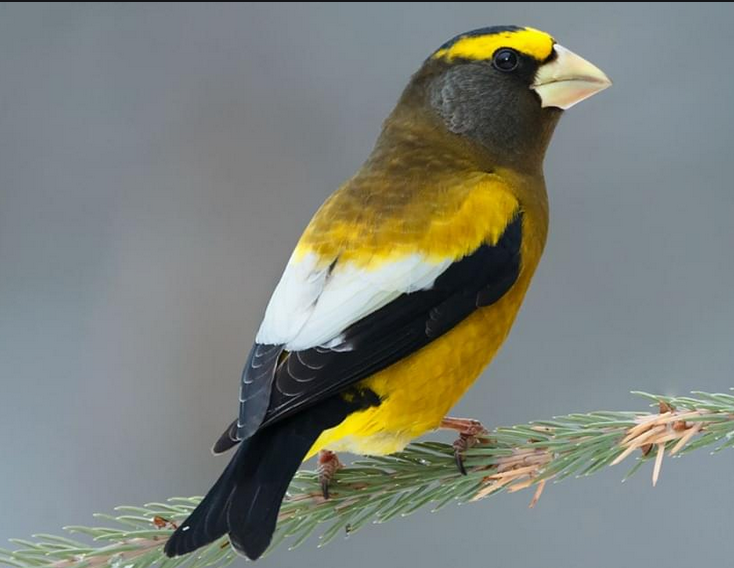 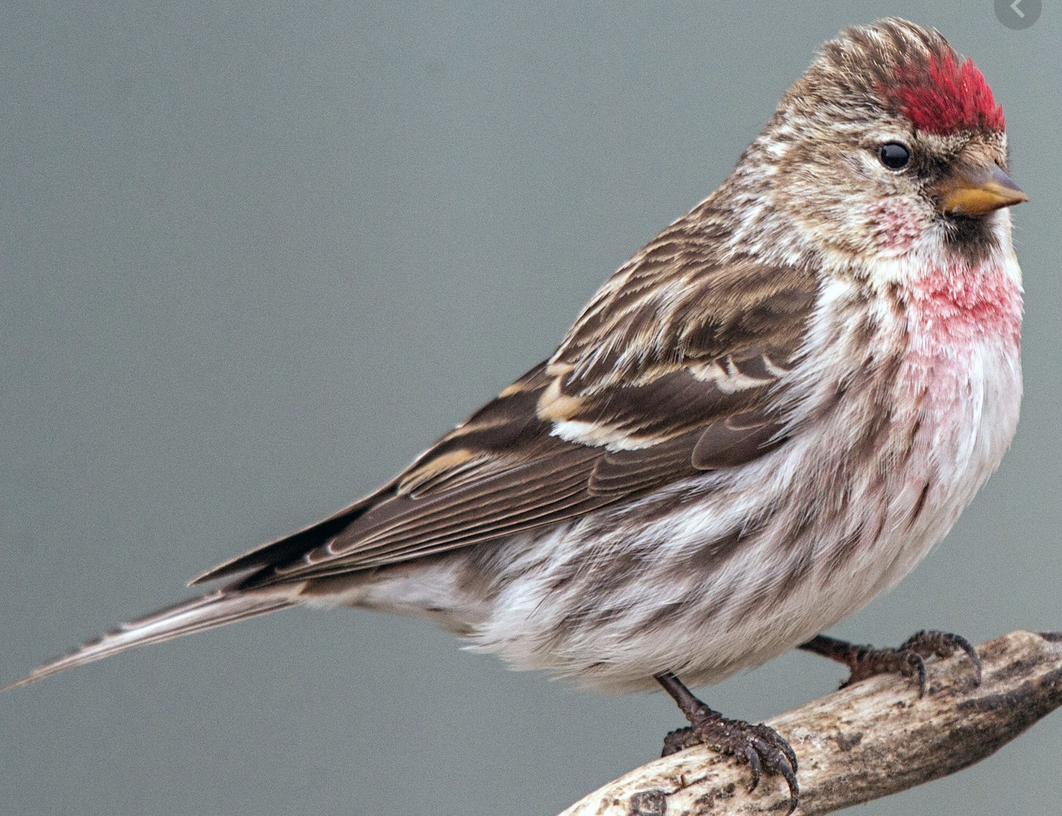 	We had our first Evening Grosbeak since 1999! Thank you, David Hafer. It’s hard to believe, but in the twenty-year interval from 1968 through 1987 we averaged over 240 Evening Grosbeaks per year with a high count of 1628 in 1978. They were more common than House Sparrows that year. It’s not completely understood why grosbeaks exploded, then declined sharply, in the 20th century.	We had our 2nd occurrence of Common Redpoll in 25 years! Thank you, Michael McGuire. The redpolls had been hanging out with Pine Siskins near the East Buffalo Township duck pond.	We observed 64 species altogether. A comparison with 2019, which was our best year in quite some time, shows that in addition to the grosbeak and redpolls we added Wilson’s Snipe, Yellow-rumped Warbler, Field Sparrow, Savannah Sparrow, Purple Finch, and Pine Siskin.	Conversely, birds that we found last year, but not this year, were many. These included Mute Swan, Wood Duck, Gadwall, Bufflehead, Common Goldeneye, Ring-necked Pheasant, Ruffed Grouse, Wild Turkey, Herring Gull, Barred Owl, Red-headed Woodpecker, Merlin, Peregrine Falcon, and Fox Sparrow. Mike Molesevich did report a peregrine in 2020 – one day after the count .	Few species were found in large numbers. Steve Anderson spotted 15 Tundra Swans high overhead, an all-time record number. Bald Eagle at 22, Red-breasted Nuthatch at 37, and Common Raven at 31 were our second, second, and third highest tallies, respectively, since the Lewisburg count began in 1949.		Eagles are conspicuous and wide-ranging, so some of the 22 eagles may be duplicates. Also, two observers, not far apart, each reported exactly 5 Black Vultures, so it is reasonably safe to assume they were the same birds.	We had one each of six species, namely Hooded Merganser, Northern Harrier, Hermit Thrush, Yellow-rumped Warbler, Brown-headed Cowbird, and Evening Grosbeak. Also, American Crows, once found by the thousands, remain in severely depleted numbers.	We should mention one more species. Warren Abrahamson reported that his party had a coyote.	Finally, recall that we need to gather information for a report to National Audubon. Data like miles by car, miles by foot, hours by car, hours by foot. In 2020 we had a first. Thom Rippon submitted his miles and hours by tractor! It’s not what you are imagining. Thom’s new tractor has a heated cab. Our 43 observers included: Warren Abrahamson, Steve Anderson, Kay Cramer, Tim Craries Sr., April Fairweather, Francesca Ferguson, Betsy Fickes, Roy Fontaine, Kerry Givens, Geoff Goodenow, Bob Gutheinz, David Hafer, Robert Hazard, Galen & Bonnie Ingram, Deepak Iyer, Kevin Klinger, Jill Largent, Alice Marquart, Barbara Martin, Jack McCann, Wayne McDiffett, Larry McGraw, Michael McGuire, Than & Margaret Mitchell, Mike Molesevich, Dianne Muchant, John & Judy Peeler, Thom Rippon, Kathy Rowe, Allen & Joanne Schweinsberg, Lauri Shaffer, Ellen Snyder, Emily Southerton, Joe Southerton, Logan & Tanna Stenger, Lynn Tanner, Bill Tyler, and Don Ulrich.Sometimes we don’t notice the changing of the guard. Only 13 of the above folks were among the 38 participants in our count in 2006.The ResultsCanada Goose 368Tundra Swan 15American Black Duck 7Mallard 247Hooded Merganser 1Common Merganser 66Great Blue Heron 10Black Vulture 5Turkey Vulture 2 Bald Eagle 22Northern Harrier 1Sharp-shinned Hawk 2Cooper’s Hawk 7Accipiter sp 1Red-tailed Hawk 61Wilson’s Snipe 4Ring-billed Gull 45Rock Pigeon 688Mourning Dove 227Screech Owl 4Great Horned Owl 2Belted Kingfisher 11Red-bellied Woodpecker 49Yellow-bellied Sapsucker 3Downy Woodpecker 67Hairy Woodpecker 18Northern Flicker 12Pileated Woodpecker 9American Kestrel 29Blue Jay 82American Crow 154Common Raven 31Horned Lark 140Black-capped Chickadee 167Tufted Titmouse 105Red-breasted Nuthatch 37White-breasted Nuthatch 74Brown Creeper 11Golden-crowned Kinglet 17Ruby-crowned Kinglet 2Carolina Wren 45Winter Wren 2Eastern Bluebird 128Hermit Thrush 1American Robin 31Northern Mockingbird 38European Starling 2114Cedar Waxwing 26Yellow-rumped Warbler 1American Tree Sparrow 39Field Sparrow 6Savannah Sparrow 2Song Sparrow 39White-throated Sparrow 270White-crowned Sparrow 6Dark-eyed Junco 445Northern Cardinal 148Brown-headed Cowbird 1Purple Finch 5House Finch 165Common Redpoll 3Pine Siskin 83American Goldfinch 140Evening Grosbeak 1House Sparrow 276